教师招聘每日一练（11月30日）1.在课堂纪律形成的原因与类型中，以“别人也这么干”为理由而从事某件事属于( )。   [单选题]正确率：96.43%2.已经获得的知识、动作技能、情感和态度等对新的学习的影响称为学习的( )。   [单选题]正确率：89.29%3.某语文老师在上课时，为了便于学生记忆、经常用歌谣、口诀等方法，充分利用音韵和节奏把零散的枯燥的信息编成歌谣，这种学习策略属于( )。   [单选题]正确率：82.14%4.数学学习中形成的认真审题及审题方法会影响化学、物理等的学习审题态度及审题方法，这种学习迁移叫( )。   [单选题]正确率：60.71%5.认为迁移是具体的、有条件的，这一迁移理论是( )。   [单选题]正确率：60.71%选项小计比例A.自我促成的纪律00%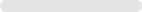 B.任务促成的纪律00%C.教师促成的纪律13.57%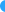 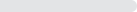 D.集体促成的纪律 (答案)2796.43%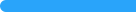 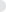 选项小计比例A.迁移 (答案)2589.29%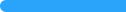 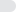 B.动机27.14%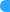 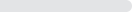 C.策略00%D.技巧13.57%选项小计比例A.复述策略13.57%B.精细加工策略 (答案)2382.14%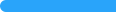 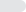 C.组织策略414.29%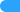 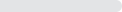 D.阅读理解策略00%选项小计比例A.具体迁移621.43%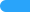 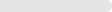 B.顺应迁移517.86%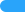 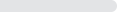 C.一般迁移 (答案)1760.71%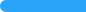 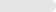 D.重组迁移00%选项小计比例A.形式训练说414.29%B.相同要素说 (答案)1760.71%C.经验内化说27.14%D.关系转换说517.86%